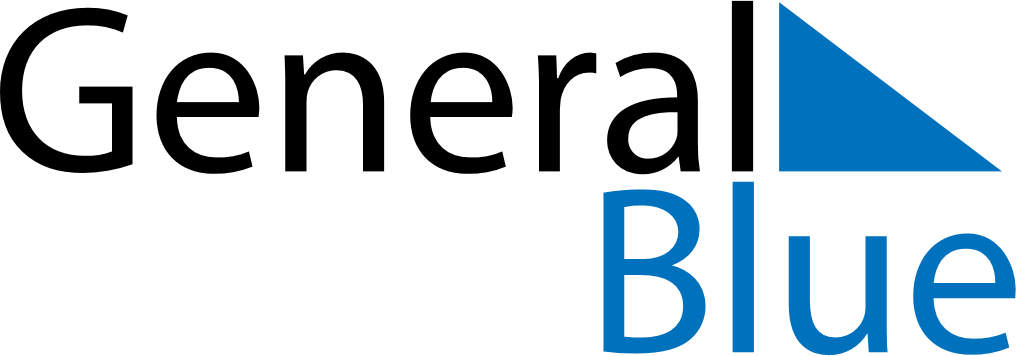 July 2024July 2024July 2024July 2024South KoreaSouth KoreaSouth KoreaMondayTuesdayWednesdayThursdayFridaySaturdaySaturdaySunday12345667891011121313141516171819202021Constitution Day2223242526272728293031